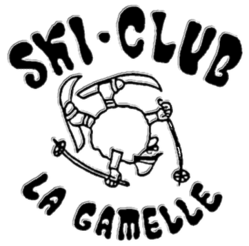                 SAISON 2022-23                                     INSCRIPTION AUX SORTIES DU MERCREDIEnfant Nom :       	Prénom :      Date de naissance :      	Degré scolaire :      Adresse :      	Localité :      Etablissement scolaire :         	Nom de ma classe :      		       Remarques :         			       J‘ai un abonnement de ski valable aux Jouvencelles pour la saison 2022-23 :    oui   nonTélésiège : je sais prendre le télésiège sans un adulte :  oui   nonNiveau alpin :	   Nous ne prenons pas les débutants	  Moyen : 	Je skie en chasse-neige sur pentes douces (pistes vertes et bleues)	  Fort : 	Je skie bien sur toutes les pentes (y compris rouges et noires)	  Très fort : 	Je passe partout quel que soit le type de neige (poudreuse, glace)Encadrement :  	  Je skie avec mon accompagnant (de la 1ère à 3ème) 	  Je skie en groupe avec un accompagnant (de la 3ème à la 9ème)	Mes amis et moi sommes de niveau équivalent et aimerions si possible skier ensemble :Nom et prénom :      Nom et prénom :      Représentant légal Nom :      	Prénom :      tel en cas d’urgence:      Email :       	Natel :      Lieu et date :      Signature du représentant légal : Formulaire à retourner avec le Règlement dûment signé, ainsi qu’une copie de la pièce d’identité si ce document a déjà été envoyé et qu’il est arrivé à l’échéance.Anne-Catherine MerzRuelle des Cerisiers 81261 Le Vaud